COLEGIO MADRES DOMINICAS.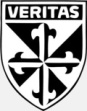                CONCEPCIÓN.DEPARTAMENTO DE ED. BÁSICA.   HISTORIA Y GEOGRAFÍCA CAMILA GODOY – CAMILA VARGAS.                                                                    Zonas climáticas.  Nombre:……………………………………………..….Curso: 4° a – b Fecha: …………………Completa el siguiente mapa coloreando las zonas climáticas:Zonas frías: azul   zona cálida: Naranjo      Zonas templadas: verde.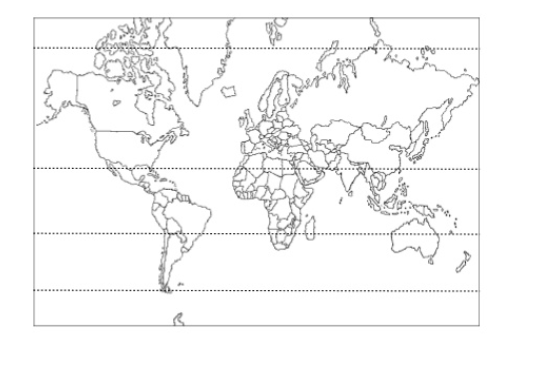 En la siguiente imagen escribe en nombre de las zonas climáticas que existen en la tierra.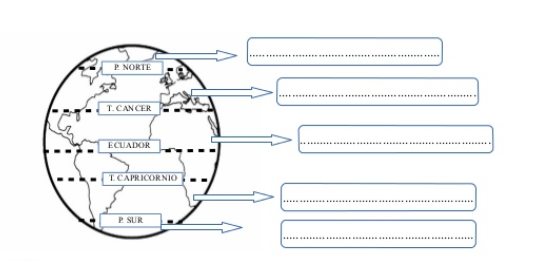 Observa y describe los siguientes paisajes, identificando sus principales características. 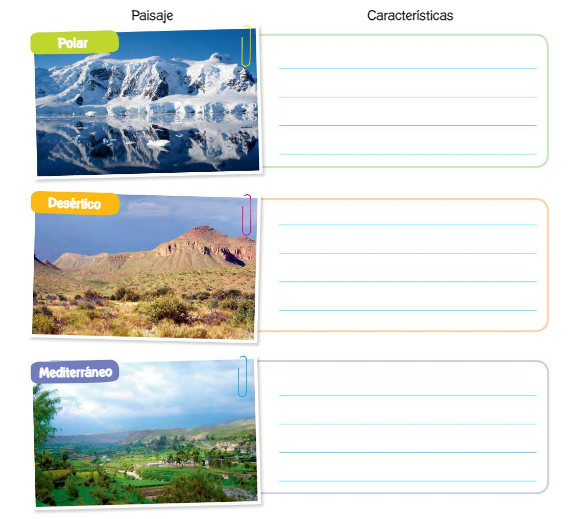 Completa el siguiente crucigrama utilizando los conocimientos de las clases anteriores y lo del día de hoy.Horizontales. 1.- Zona climática ubicada entre los trópicos y los polos.4.- Nombre del extremo superior de la tierra 6.- Línea paralela más importante.9.- Trópico ubicado al sur del Ecuador. 10.- Zona climática ubicada cerca del Ecuador.  Verticales.7.- Líneas paralelas ubicadas al norte y sur del Ecuador.2.- Paisaje cálido con poca o nada de vegetación.3.- En el clima templado lo que más se distinguen claramente son las.5.- Zona climática ubicada en los polos.8.- Paisaje cálido donde existe mucha vegetación y lluvia.7123456 8910